РЕШЕНИЕПОМШУÖМот 29   ноября 2023 г.  № 5-18/64с. Окунев Нос, Республика КомиО внесении изменений в решение Советасельского поселения «Окунев Нос» от 24.12. 2019 г. № 4-26/124 «Обутверждении Положения об оплатетруда главы сельского поселения «Окунев Нос»    В соответствии с Указом Главы Республики Коми от 31.10.2023 № 115 «Об увеличении денежного содержания государственных гражданских служащих Республики Коми»Совет сельского поселения «Окунев Нос» РЕШИЛ:Внести следующие изменения в решение Совета сельского поселения «Окунев Нос» от 24 декабря 2019 г. № 4-26/124 «Об утверждении Положения об оплате труда главы сельского поселения «Окунев Нос»:1.1. 	Приложение № 2 к решению Совета сельского поселения «Окунев Нос» от 24 декабря 2019 г. № 4-26/124 «Об утверждении Положения об оплате труда главы сельского поселения «Окунев Нос»: изложить в новой редакции согласно Приложению № 1 к настоящему решению.2.  Решение вступает в силу со дня принятия и распространяется на правоотношения, возникшие с 01 ноября 2023 года.Глава сельского поселения «Окунев Нос»                                      Л.В. ДуркинаУтвержденорешением Совета сельского поселения «Окунев Нос» от 29 ноября 2023 года № 5-18/64(приложение № 1)«Приложение 2 к решению Совета сельскогопоселения «Окунев Нос»от 24 декабря 2019 г. № 4-26/124»Размер должностного оклада главысельского поселения «Окунев Нос»Советсельского поселения« Окунев Нос »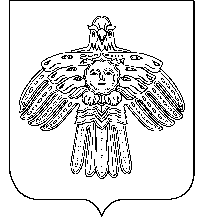 «Окунев Нос»cикт овмöдчöминсаСöветНаименование должностиРазмер должностного оклада в месяц (в рублях)Глава сельского поселения7491